     Ц Е Х №10														УТВЕРЖДАЮ                  П Л А Н 															Начальник цеха 05.2017 №19-210-30/           															С.М. Шивырталовмероприятий по улучшению условий и охраны трудапо результатам СОУТТехнолог цеха 											В.Ю. МитрофановСОГЛАСОВАНО:Специалист по ОТ ООТиПБ СРПБ ОТи ОС							С.В. БочаровПредседатель цехового комитета ППО							Д.С. КропотинЭнергетик цеха											А.А. Миллер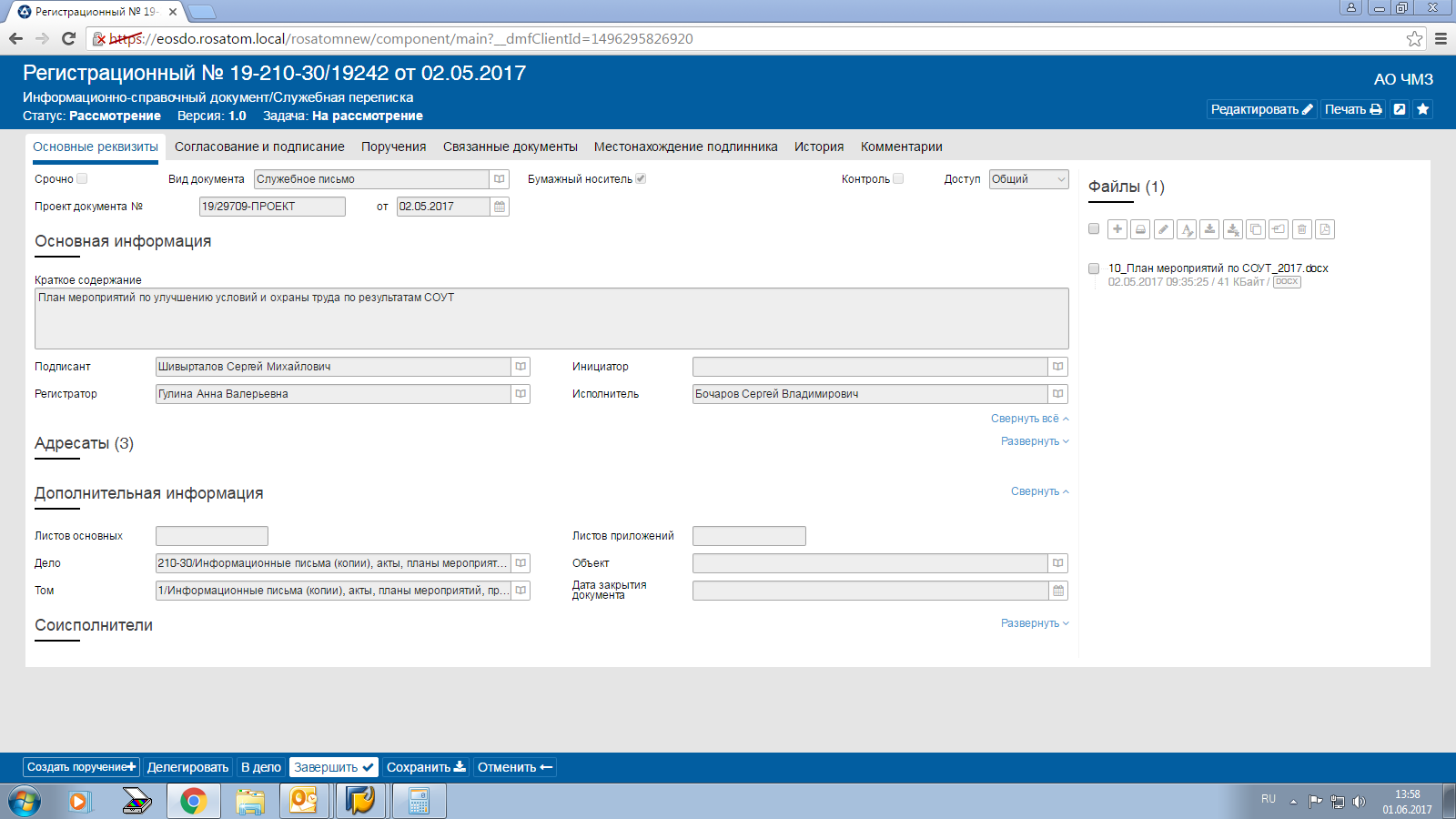 №№п.п.Наименование структурного подразделения цеха, номер карты СОУТ рабочего места, профессия (должность)Наименование мероприятияЦель мероприятияСрок
выполненияСтруктурные подразделения, привлекаемые для выполненияОтметка о выполнении1234567Цех № 10Цех № 10Цех № 10Цех № 10Цех № 10Цех № 10Цех № 10Участок № 1210.001.03. Инженер-технолог Модернизировать систему искусственного освещения на РМ инженера-технолога в ком. № 9Улучшение освещенности рабочей поверхности31.12.2017Энергетик цеха210.001.03. Инженер-технолог 1.Выдать СИЗ органов слуха.2. Провести организационную работу по снижению нахождения работника во вредных условиях труда при выполнении производственных заданий. Снижение воздействия шума1. 15.05.20172. Постоянно при выдаче производственного задания работнику.Инженер ПП старший участка №1210.001.03. Инженер-технолог 1.Выдать СИЗ от воздействия конвективной теплоты.2. Провести организационную работу по снижению нахождения работника во вредных условиях труда при выполнении производственных заданий. Снижение воздействия нагревающего микроклимата1. 15.05.20172. Постоянно при выдаче производственного задания работнику.Инженер ПП старший участка №1210.001.03. Инженер-технолог 1.Выдать СИЗОД.2. Провести организационную работу по снижению нахождения работника во вредных условиях труда при выполнении производственных заданий. Снижение воздействия ионизирующего излучения1. 15.05.20172. Постоянно при выдаче производственного задания работнику.Инженер ПП старший участка №1210.010.01. Мастер1.Выдать СИЗ органов слуха.2. Провести организационную работу по снижению нахождения работника во вредных условиях труда при выполнении производственных заданий. Снижение воздействия шума1. 15.05.20172. Постоянно при выдаче производственного задания работнику.Инженер ПП старший участка №1210.010.01. Мастер1.Выдать СИЗ от воздействия конвективной теплоты.2. Провести организационную работу по снижению нахождения работника во вредных условиях труда при выполнении производственных заданий. Снижение воздействия нагревающего микроклимата1. 15.05.20172. Постоянно при выдаче производственного задания работнику.Инженер ПП старший участка №1210.010.01. Мастер1.Выдать СИЗОД.2. Провести организационную работу по снижению нахождения работника во вредных условиях труда при выполнении производственных заданий. Снижение воздействия ионизирующего излучения1. 15.05.20172. Постоянно при выдаче производственного задания работнику.Инженер ПП старший участка №1210.010.02. Прессовщик на гидропрессах1.Выдать СИЗ органов слуха.2. Провести организационную работу по снижению нахождения работника во вредных условиях труда при выполнении производственных заданий. Снижение воздействия шума1. 15.05.20172. Постоянно при выдаче производственного задания работнику.Инженер ПП старший участка №1210.010.02. Прессовщик на гидропрессах1.Выдать СИЗ от воздействия конвективной теплоты.2. Провести организационную работу по снижению нахождения работника во вредных условиях труда при выполнении производственных заданий. Снижение воздействия нагревающего микроклимата1. 15.05.20172. Постоянно при выдаче производственного задания работнику.Инженер ПП старший участка №1210.010.02. Прессовщик на гидропрессах1.Выдать СИЗОД.2. Провести организационную работу по снижению нахождения работника во вредных условиях труда при выполнении производственных заданий. Снижение воздействия ионизирующего излучения1. 15.05.20172. Постоянно при выдаче производственного задания работнику.Инженер ПП старший участка №1210.010.02. Прессовщик на гидропрессахПровести организационную работу по автоматизации и механизации ручного труда для снижения массы грузов, перемещаемых в течение каждого часа смены менее 870 кг и с пола менее 435 кг при выполнении производственных заданий.Снижение тяжести трудового процессаПостоянно при выдаче производственного задания работнику.Инженер ПП старший участка №1210.010.02. Прессовщик на гидропрессахПровести организационную работу по снижению времени нахождения в рабочей позе стоя менее 60% рабочего времени при выполнении производственных заданий – через каждые 50 минут работы перерыв 10 мин. Снижение тяжести трудового процессаПостоянно при выдаче производственного задания работнику.Инженер ПП старший участка №1210.010.03. Токарь1.Выдать СИЗ органов слуха.2. Провести организационную работу по снижению нахождения работника во вредных условиях труда при выполнении производственных заданий. Снижение воздействия шума1. 15.05.20172. Постоянно при выдаче производственного задания работнику.Инженер ПП старший участка №1210.010.03. Токарь1.Выдать СИЗОД.2. Провести организационную работу по снижению нахождения работника во вредных условиях труда при выполнении производственных заданий. Снижение воздействия ионизирующего излучения1. 15.05.20172. Постоянно при выдаче производственного задания работнику.Инженер ПП старший участка №1210.010.03. ТокарьПровести организационную работу по автоматизации и механизации ручного труда для снижения массы грузов, перемещаемых в течение каждого часа смены менее 435 кг при выполнении производственных заданий.Снижение тяжести трудового процессаПостоянно при выдаче производственного задания работнику.Инженер ПП старший участка №1210.010.03. ТокарьПровести организационную работу по снижению времени нахождения в рабочей позе стоя менее 60% рабочего времени при выполнении производственных заданий – через каждые 50 минут работы перерыв 10 мин. Снижение тяжести трудового процессаПостоянно при выдаче производственного задания работнику.Инженер ПП старший участка №1210.010.04. Станочник широкого профиля1.Выдать СИЗ органов слуха.2. Провести организационную работу по снижению нахождения работника во вредных условиях труда при выполнении производственных заданий. Снижение воздействия шума1. 15.05.20172. Постоянно при выдаче производственного задания работнику.Инженер ПП старший участка №1210.010.04. Станочник широкого профиля1.Выдать СИЗОД.2. Провести организационную работу по снижению нахождения работника во вредных условиях труда при выполнении производственных заданий. Снижение воздействия ионизирующего излучения1. 15.05.20172. Постоянно при выдаче производственного задания работнику.Инженер ПП старший участка №1210.010.04. Станочник широкого профиляМодернизировать систему искусственного освещения на РМ:-Фрезерный станок 6Т82Г-1- Токарный станок ИТ-42Улучшение освещенности рабочей поверхности31.12.2017Энергетикцеха210.010.04. Станочник широкого профиляПровести организационную работу по автоматизации и механизации ручного труда для снижения массы грузов, перемещаемых в течение каждого часа смены менее 435 кг при выполнении производственных заданий.Снижение тяжести трудового процессаПостоянно при выдаче производственного задания работнику.Инженер ПП старший участка №1210.010.04. Станочник широкого профиляПровести организационную работу по снижению времени нахождения в рабочей позе стоя менее 60% рабочего времени при выполнении производственных заданий – через каждые 50 минут работы перерыв 10 мин. Снижение тяжести трудового процессаПостоянно при выдаче производственного задания работнику.Инженер ПП старший участка №1210.010.05. Лакировщик жести и труб1.Выдать СИЗ органов слуха.2. Провести организационную работу по снижению нахождения работника во вредных условиях труда при выполнении производственных заданий. Снижение воздействия шума1. 15.05.20172. Постоянно при выдаче производственного задания работнику.Инженер ПП старший участка №1210.010.05. Лакировщик жести и труб1.Выдать СИЗОД.2. Провести организационную работу по снижению нахождения работника во вредных условиях труда при выполнении производственных заданий. Снижение воздействия ионизирующего излучения1. 15.05.20172. Постоянно при выдаче производственного задания работнику.Инженер ПП старший участка №1210.010.05. Лакировщик жести и труб1.Выдать СИЗ от воздействия конвективной теплоты.2. Провести организационную работу по снижению нахождения работника во вредных условиях труда при выполнении производственных заданий. Снижение воздействия нагревающего микроклимата1. 15.05.20172. Постоянно при выдаче производственного задания работнику.Инженер ПП старший участка №1210.010.05. Лакировщик жести и трубМодернизировать систему искусственного освещения на РМ:- Линия  нанесения ЛКП, корп. 3- Склад готовой продукции, корп. 3Улучшение освещенности рабочей поверхности общей/комбинирован-ной31.12.2017Энергетикцеха210.010.05. Лакировщик жести и трубПровести организационную работу по автоматизации и механизации ручного труда для снижения массы поднимаемого и перемещаемого груза вручную при чередовании с другой работой (до2-х раз в час) менее 30 кг  при выполнении производственных заданий.Снижение тяжести трудового процессаПостоянно при выдаче производственного задания работнику.Инженер ПП старший участка №1210.010.06. Оператор станков с программным управлением1.Выдать СИЗ органов слуха.2. Провести организационную работу по снижению нахождения работника во вредных условиях труда при выполнении производственных заданий. Снижение воздействия шума1. 15.05.20172. Постоянно при выдаче производственного задания работнику.Инженер ПП старший участка №1210.010.06. Оператор станков с программным управлением1.Выдать СИЗОД.2. Провести организационную работу по снижению нахождения работника во вредных условиях труда при выполнении производственных заданий. Снижение воздействия ионизирующего излучения1. 15.05.20172. Постоянно при выдаче производственного задания работнику.Инженер ПП старший участка №1210.010.06. Оператор станков с программным управлениемМодернизировать систему искусственного освещения на РМ:-Токарный станок17А20ПФ40 SIMENS, корп. 3Улучшение освещенности рабочей поверхности31.12.2017Энергетикцеха210.010.06. Оператор станков с программным управлениемПровести организационную работу по автоматизации и механизации ручного труда для снижения массы грузов, перемещаемых в течение каждого часа смены менее 435 кг при выполнении производственных заданий.Снижение тяжести трудового процессаПостоянно при выдаче производственного задания работнику.Инженер ПП старший участка №1210.010.06. Оператор станков с программным управлениемПровести организационную работу по снижению времени нахождения в рабочей позе стоя менее 60% рабочего времени при выполнении производственных заданий – через каждые 50 минут работы перерыв 10 мин. Снижение тяжести трудового процессаПостоянно при выдаче производственного задания работнику.Инженер ПП старший участка №1210.010.07. Комплектовщик сырья, материалов и готовой продукцииМодернизировать систему искусственного освещения на РМ:-Склад готовой продукции.Улучшение освещенности рабочей поверхности31.12.2017Энергетикцеха210.010.07. Комплектовщик сырья, материалов и готовой продукции1.Выдать СИЗОД.2. Провести организационную работу по снижению нахождения работника во вредных условиях труда при выполнении производственных заданий. Снижение воздействия ионизирующего излучения1. 15.05.20172. Постоянно при выдаче производственного задания работнику.Инженер ПП старший участка №1210.010.07. Комплектовщик сырья, материалов и готовой продукцииПровести организационную работу по снижению массы поднимаемого и перемещаемого груза вручную при чередовании с другой работой менее 10 кг при выполнении производственных заданий.Снижение тяжести трудового процессаПостоянно при выдаче производственного задания работнику.Инженер ПП старший участка №1210.010.07. Комплектовщик сырья, материалов и готовой продукцииПровести организационную работу по снижению времени нахождения в рабочей позе стоя менее 60% рабочего времени при выполнении производственных заданий.Снижение тяжести трудового процессаПостоянно при выдаче производственного задания работнику.Инженер ПП старший участка №1210.010.08. Машинист компрессорных установок1.Выдать СИЗ органов слуха.2. Провести организационную работу по снижению нахождения работника во вредных условиях труда при выполнении производственных заданий. Снижение воздействия шума1. 15.05.20172. Постоянно при выдаче производственного задания работнику.Инженер ПП старший участка №1210.010.08. Машинист компрессорных установок1.Выдать СИЗОД.2. Провести организационную работу по снижению нахождения работника во вредных условиях труда при выполнении производственных заданий. Снижение воздействия ионизирующего излучения1. 15.05.20172. Постоянно при выдаче производственного задания работнику.Инженер ПП старший участка №1210.010.08. Машинист компрессорных установок1.Выдать СИЗ от воздействия конвективной теплоты.2. Провести организационную работу по снижению нахождения работника во вредных условиях труда при выполнении производственных заданий. Снижение воздействия нагревающего микроклимата1. 15.05.20172. Постоянно при выдаче производственного задания работнику.Инженер ПП старший участка №1210.010.08. Машинист компрессорных установокПровести организационную работу по снижению  количества наклонов корпуса (вынужденных более 30О) до 100 за смену при выполнении производственных заданий. Снижение тяжести трудового процессаПостоянно при выдаче производственного задания работнику.Инженер ПП старший участка №1210.059.02. Станочник широкого профиля1.Выдать СИЗ органов слуха.2. Провести организационную работу по снижению нахождения работника во вредных условиях труда при выполнении производственных заданий. Снижение воздействия шума1. 15.05.20172. Постоянно при выдаче производственного задания работнику.Инженер ПП старший участка №1210.059.02. Станочник широкого профиля1.Выдать СИЗОД.2. Провести организационную работу по снижению нахождения работника во вредных условиях труда при выполнении производственных заданий. Снижение воздействия ионизирующего излучения1. 15.05.20172. Постоянно при выдаче производственного задания работнику.Инженер ПП старший участка №1210.059.02. Станочник широкого профиляМодернизировать систему искусственного освещения на РМ:-Фрезерный станок 6Т82Г-1-Токарный станок ИТ-42Улучшение освещенности рабочей поверхности31.12.2017Энергетикцеха210.059.02. Станочник широкого профиляПровести организационную работу по автоматизации и механизации ручного труда для снижения массы поднимаемого и перемещаемого груза вручную при чередовании с другой работой (до2-х раз в час) менее 30 кг  при выполнении производственных заданий.Снижение тяжести трудового процессаПостоянно при выдаче производственного задания работнику.Инженер ПП старший участка №1210.059.02. Станочник широкого профиляПровести организационную работу по снижению времени нахождения в рабочей позе стоя менее 60% рабочего времени при выполнении производственных заданий – через каждые 50 минут работы перерыв 10 мин. Снижение тяжести трудового процессаПостоянно при выдаче производственного задания работнику.Инженер ПП старший участка №1Участок № 3210.030.03. Плавильщик металла и сплавов1.Выдать СИЗ органов слуха.2. Провести организационную работу по снижению нахождения работника во вредных условиях труда при выполнении производственных заданий. Снижение воздействия шума1. 15.05.20172. Постоянно при выдаче производственного задания работнику.Инженер ПП старший участка №3210.030.03. Плавильщик металла и сплавов1.Выдать СИЗОД.2. Провести организационную работу по снижению нахождения работника во вредных условиях труда при выполнении производственных заданий. Снижение воздействия ионизирующего излучения1. 15.05.20172. Постоянно при выдаче производственного задания работнику.Инженер ПП старший участка №3210.030.03. Плавильщик металла и сплавов1.Выдать СИЗ от воздействия конвективной теплоты.2. Провести организационную работу по снижению нахождения работника во вредных условиях труда при выполнении производственных заданий. Снижение воздействия нагревающего микроклимата1. 15.05.20172. Постоянно при выдаче производственного задания работнику.Инженер ПП старший участка №3210.030.03. Плавильщик металла и сплавовПровести организационную работу по снижению  количества наклонов корпуса (вынужденных более 30О) до 100 за смену при выполнении производственных заданий. Снижение тяжести трудового процессаПостоянно при выдаче производственного задания работнику.Инженер ПП старший участка №3210.030.03. Плавильщик металла и сплавовПровести организационную работу по автоматизации и механизации ручного труда для снижения массы грузов, перемещаемых в течение каждого часа смены менее 435 кг при выполнении производственных заданий.Снижение тяжести трудового процессаПостоянно при выдаче производственного задания работнику.Инженер ПП старший участка №3210.030.03. Плавильщик металла и сплавовПровести организационную работу по снижению времени нахождения в рабочей позе стоя менее 60% рабочего времени при выполнении производственных заданий – через каждые 50 минут работы перерыв 10 мин. Снижение тяжести трудового процессаПостоянно при выдаче производственного задания работнику.Инженер ПП старший участка №3210.030.04. ТокарьМодернизировать систему искусственного освещения на РМ: Станок токарно-винторезный 1М63Ф101-Станок токарно-винторезный 1М63-Станок токарно-карусельный 1531МУлучшение освещенности рабочей поверхности общей/комбинирован-ной31.12.2017Энергетикцеха210.030.04. Токарь1.Выдать СИЗ органов слуха.2. Провести организационную работу по снижению нахождения работника во вредных условиях труда при выполнении производственных заданий. Снижение воздействия шума1. 15.05.20172. Постоянно при выдаче производственного задания работнику.Инженер ПП старший участка №3210.030.04. Токарь1.Выдать СИЗОД.2. Провести организационную работу по снижению нахождения работника во вредных условиях труда при выполнении производственных заданий. Снижение воздействия ионизирующего излучения1. 15.05.20172. Постоянно при выдаче производственного задания работнику.Инженер ПП старший участка №3210.030.04. ТокарьПровести организационную работу по автоматизации и механизации ручного труда для снижения массы поднимаемого и перемещаемого груза вручную при чередовании с другой работой (до2-х раз в час) менее 30 кг  при выполнении производственных заданий.Снижение тяжести трудового процессаПостоянно при выдаче производственного задания работнику.Инженер ПП старший участка №3210.030.04. ТокарьПровести организационную работу по снижению времени нахождения в рабочей позе стоя менее 60% рабочего времени при выполнении производственных заданий – через каждые 50 минут работы перерыв 10 мин. Снижение тяжести трудового процессаПостоянно при выдаче производственного задания работнику.Инженер ПП старший участка №3210.030.04. ТокарьПровести организационную работу по снижению  количества наклонов корпуса (вынужденных более 30О) до 100 за смену при выполнении производственных заданий. Снижение тяжести трудового процессаПостоянно при выдаче производственного задания работнику.Инженер ПП старший участка №3210.030.05. Комплектовщик сырья, материалов и готовой продукции1.Выдать СИЗ органов слуха.2. Провести организационную работу по снижению нахождения работника во вредных условиях труда при выполнении производственных заданий. Снижение воздействия шума1. 15.05.20172. Постоянно при выдаче производственного задания работнику.Инженер ПП старший участка №3210.030.05. Комплектовщик сырья, материалов и готовой продукции1.Выдать СИЗОД.2. Провести организационную работу по снижению нахождения работника во вредных условиях труда при выполнении производственных заданий. Снижение воздействия ионизирующего излучения1. 15.05.20172. Постоянно при выдаче производственного задания работнику.Инженер ПП старший участка №3210.030.05. Комплектовщик сырья, материалов и готовой продукцииПровести организационную работу по снижению  количества наклонов корпуса (вынужденных более 30О) до 100 за смену при выполнении производственных заданий. Снижение тяжести трудового процессаПостоянно при выдаче производственного задания работнику.Инженер ПП старший участка №3210.030.08. Дефектоскопист рентгено -, гаммаграфирования1.Выдать СИЗ органов слуха.2. Провести организационную работу по снижению нахождения работника во вредных условиях труда при выполнении производственных заданий. Снижение воздействия шума1. 15.05.20172. Постоянно при выдаче производственного задания работнику.Инженер ПП старший участка №3210.030.08. Дефектоскопист рентгено -, гаммаграфирования1.Выдать СИЗОД.2. Провести организационную работу по снижению нахождения работника во вредных условиях труда при выполнении производственных заданий. Снижение воздействия ионизирующего излучения1. 15.05.20172. Постоянно при выдаче производственного задания работнику.Инженер ПП старший участка №3210.030.08. Дефектоскопист рентгено -, гаммаграфированияПровести организационную работу по автоматизации и механизации ручного труда для снижения массы поднимаемого и перемещаемого груза вручную при чередовании с другой работой (до2-х раз в час) менее 30 кг  при выполнении производственных заданий.Снижение тяжести трудового процессаПостоянно при выдаче производственного задания работнику.210.030.08. Дефектоскопист рентгено -, гаммаграфированияПровести организационную работу по снижению  количества наклонов корпуса (вынужденных более 30О) до 100 за смену при выполнении производственных заданий. Снижение тяжести трудового процессаПостоянно при выдаче производственного задания работнику.Инженер ПП старший участка №3Группа сопровождения производства210.001.06. Технолог1.Выдать СИЗОД.2. Провести организационную работу по снижению нахождения работника во вредных условиях труда при выполнении производственных заданий. Снижение воздействия ионизирующего излучения1. 15.05.20172. Постоянно при выдаче производственного задания работнику.Начальник цеха210.002.01. Механик цеха1.Выдать СИЗ органов слуха.2. Провести организационную работу по снижению нахождения работника во вредных условиях труда при выполнении производственных заданий. Снижение воздействия шума1. 15.05.20172. Постоянно при выдаче производственного задания работнику.Начальник цеха210.002.01. Механик цеха1.Выдать СИЗОД.2. Провести организационную работу по снижению нахождения работника во вредных условиях труда при выполнении производственных заданий. Снижение воздействия ионизирующего излучения1. 15.05.20172. Постоянно при выдаче производственного задания работнику.Начальник цеха210.003.01. Энергетик цеха1.Выдать СИЗ органов слуха.2. Провести организационную работу по снижению нахождения работника во вредных условиях труда при выполнении производственных заданий. Снижение воздействия шума1. 15.05.20172. Постоянно при выдаче производственного задания работнику.Начальник цеха210.003.01. Энергетик цеха1.Выдать СИЗОД.2. Провести организационную работу по снижению нахождения работника во вредных условиях труда при выполнении производственных заданий. Снижение воздействия ионизирующего излучения1. 15.05.20172. Постоянно при выдаче производственного задания работнику.Начальник цеха210.008.01. Мастер (по инструменту)1.Выдать СИЗ органов слуха.2. Провести организационную работу по снижению нахождения работника во вредных условиях труда при выполнении производственных заданий. Снижение воздействия шума1. 15.05.20172. Постоянно при выдаче производственного задания работнику.Начальник цеха210.008.01. Мастер (по инструменту)1.Выдать СИЗОД;2. Провести организационную работу по снижению нахождения работника во вредных условиях труда при выполнении производственных заданий. Снижение воздействия ионизирующего излучения1. 15.05.20172. Постоянно при выдаче производственного задания работнику.Начальник цеха210.008.02. Кладовщик инструментальной кладовой (загрязненного инструмента)1.Выдать СИЗОД.2. Провести организационную работу по снижению нахождения работника во вредных условиях труда при выполнении производственных заданий. Снижение воздействия ионизирующего излучения1. 15.05.20172. Постоянно при выдаче производственного задания работнику.Мастер (по инструменту)210.008.02. Кладовщик инструментальной кладовой (загрязненного инструмента)Провести организационную работу по автоматизации и механизации ручного труда для снижения массы поднимаемого и перемещаемого груза вручную при чередовании с другой работой менее 10 кг при выполнении производственных заданий.Снижение тяжести трудового процессаПостоянно при выдаче производственного задания работнику.Мастер (по инструменту)210.008.02. Кладовщик инструментальной кладовой (загрязненного инструмента)Провести организационную работу по снижению времени нахождения в рабочей позе стоя менее 60% рабочего времени при выполнении производственных заданий.Снижение тяжести трудового процессаПостоянно при выдаче производственного задания работнику.Мастер (по инструменту)210.008.03. Слесарь-инструментальщик (загрязненного инструмента)Модернизировать систему искусственного освещения на РМ:Сверлильный станок 2М135.Инструментальная мастерская:- ремонт техоснастки;- ремонт инструмента;- верстак.Улучшение освещенности рабочей поверхности31.12.2018Энергетик цеха210.008.03. Слесарь-инструментальщик (загрязненного инструмента)1.Выдать СИЗ органов слуха.2. Провести организационную работу по снижению нахождения работника во вредных условиях труда при выполнении производственных заданий. Снижение воздействия шума1. 15.05.20172. Постоянно при выдаче производственного задания работнику.Мастер (по инструменту)210.008.03. Слесарь-инструментальщик (загрязненного инструмента)1.Выдать СИЗОД.2. Провести организационную работу по снижению нахождения работника во вредных условиях труда при выполнении производственных заданий. Снижение воздействия ионизирующего излучения1. 15.05.20172. Постоянно при выдаче производственного задания работнику.Мастер (по инструменту)210.008.03. Слесарь-инструментальщик (загрязненного инструмента)Провести организационную работу по автоматизации и механизации ручного труда для снижения массы поднимаемого и перемещаемого груза вручную при чередовании с другой работой менее 30 кг  и менее 15 кг в течении смены при выполнении производственных заданий.Снижение тяжести трудового процессаПостоянно при выдаче производственного задания работнику.Мастер (по инструменту)210.008.03. Слесарь-инструментальщик (загрязненного инструмента)Провести организационную работу по снижению времени нахождения в рабочей позе стоя менее 60% рабочего времени при выполнении производственных заданий.Снижение тяжести трудового процессаПостоянно при выдаче производственного задания работнику.Мастер (по инструменту)210.008.04. Токарь (загрязненный инструмент)Модернизировать систему искусственного освещения на РМ:-Токарно-винторезный станок 16Д20, корп. 3-Заточной станок Д961, корп. 3Улучшение освещенности рабочей поверхности31.12.2017Энергетик цеха210.008.04. Токарь (загрязненный инструмент)1.Выдать СИЗ органов слуха.2. Провести организационную работу по снижению нахождения работника во вредных условиях труда при выполнении производственных заданий. Снижение воздействия шума1. 15.05.20172. Постоянно при выдаче производственного задания работнику.Мастер (по инструменту)210.008.04. Токарь (загрязненный инструмент)1.Выдать СИЗОД.2. Провести организационную работу по снижению нахождения работника во вредных условиях труда при выполнении производственных заданий. Снижение воздействия ионизирующего излучения1. 15.05.20172. Постоянно при выдаче производственного задания работнику.Мастер (по инструменту)210.008.04. Токарь (загрязненный инструмент)Провести организационную работу по снижению времени нахождения в рабочей позе стоя менее 60% рабочего времени при выполнении производственных заданий.Снижение тяжести трудового процессаПостоянно при выдаче производственного задания работнику.Мастер (по инструменту)210.008.04. Токарь (загрязненный инструмент)Провести организационную работу по совершенствованию технологического процессаСнижение уровня локальной вибрацииПостоянно при выдаче производственного задания работнику.Мастер (по инструменту)210.008.05. Шлифовщик (загрязненный инструмент)1.Выдать СИЗ органов слуха.2. Провести организационную работу по снижению нахождения работника во вредных условиях труда при выполнении производственных заданий. Снижение воздействия шума1. 15.05.20172. Постоянно при выдаче производственного задания работнику.Мастер (по инструменту)210.008.05. Шлифовщик (загрязненный инструмент)1.Выдать СИЗОД.2. Провести организационную работу по снижению нахождения работника во вредных условиях труда при выполнении производственных заданий. Снижение воздействия ионизирующего излучения1. 15.05.20172. Постоянно при выдаче производственного задания работнику.Мастер (по инструменту)210.008.05. Шлифовщик (загрязненный инструмент)Провести организационную работу по автоматизации и механизации ручного труда для снижения массы поднимаемого и перемещаемого груза вручную при чередовании с другой работой менее 30 кг  и менее 15 кг в течение смены при выполнении производственных заданий.Снижение тяжести трудового процессаПостоянно при выдаче производственного задания работнику.Мастер (по инструменту)210.008.05. Шлифовщик (загрязненный инструмент)Провести организационную работу по снижению времени нахождения в рабочей позе стоя менее 60% рабочего времени при выполнении производственных заданий.Снижение тяжести трудового процессаПостоянно при выдаче производственного задания работнику.Мастер (по инструменту)210.008.05. Шлифовщик (загрязненный инструмент)Провести организационную работу по совершенствованию технологического процессаСнижение уровня локальной вибрацииПостоянно при выдаче производственного задания работнику.Мастер (по инструменту)210.074.01. Мастер службы/Мастер по подготовке производства1.Выдать СИЗ органов слуха.2. Провести организационную работу по снижению нахождения работника во вредных условиях труда при выполнении производственных заданий. Снижение воздействия шума1. 15.05.20172. Постоянно при выдаче производственного задания работнику.Начальник цеха210.074.01. Мастер службы/Мастер по подготовке производства1.Выдать СИЗОД.2. Провести организационную работу по снижению нахождения работника во вредных условиях труда при выполнении производственных заданий. Снижение воздействия ионизирующего излучения1. 15.05.20172. Постоянно при выдаче производственного задания работнику.Начальник цеха210.074.02. Транспортировщик1.Выдать СИЗ органов слуха.2. Провести организационную работу по снижению нахождения работника во вредных условиях труда при выполнении производственных заданий. Снижение воздействия шума1. 15.05.20172. Постоянно при выдаче производственного задания работнику.Мастер по подготовке производства210.074.02. Транспортировщик1.Выдать СИЗОД.2. Провести организационную работу по снижению нахождения работника во вредных условиях труда при выполнении производственных заданий. Снижение воздействия ионизирующего излучения1. 15.05.20172. Постоянно при выдаче производственного задания работнику.Мастер по подготовке производства210.074.02. ТранспортировщикПровести организационную работу по автоматизации и механизации ручного труда для снижения массы поднимаемого и перемещаемого груза вручную при чередовании с другой работой менее 30 кг  и менее 15 кг в течение смены при выполнении производственных заданий.Снижение тяжести трудового процессаПостоянно при выдаче производственного задания работнику.Мастер по подготовке производства210.074.02. ТранспортировщикПровести организационную работу по снижению времени нахождения в рабочей позе стоя менее 60% рабочего времени при выполнении производственных заданий.Снижение тяжести трудового процессаПостоянно при выдаче производственного задания работнику.Мастер по подготовке производства210.074.02. ТранспортировщикПровести организационную работу по снижению  количества наклонов корпуса (вынужденных более 30О) до 100 за смену при выполнении производственных заданий. Снижение тяжести трудового процессаПостоянно при выдаче производственного задания работнику.Мастер по подготовке производства210.009.01. Инженер по подготовке производства1.Выдать СИЗ органов слуха.2. Провести организационную работу по снижению нахождения работника во вредных условиях труда при выполнении производственных заданий. Снижение воздействия шума1. 15.05.20172. Постоянно при выдаче производственного задания работнику.Начальник цеха210.009.01. Инженер по подготовке производства1.Выдать СИЗОД.2. Провести организационную работу по снижению нахождения работника во вредных условиях труда при выполнении производственных заданий. Снижение воздействия ионизирующего излучения1. 15.05.20172. Постоянно при выдаче производственного задания работнику.Начальник цеха210.009.02. Инженер по подготовке производства старший (участок № 1)1.Выдать СИЗ органов слуха.2. Провести организационную работу по снижению нахождения работника во вредных условиях труда при выполнении производственных заданий. Снижение воздействия шума1. 15.05.20172. Постоянно при выдаче производственного задания работнику.Начальник цеха210.009.02. Инженер по подготовке производства старший (участок № 1)1.Выдать СИЗОД.2. Провести организационную работу по снижению нахождения работника во вредных условиях труда при выполнении производственных заданий. Снижение воздействия ионизирующего излучения1. 15.05.20172. Постоянно при выдаче производственного задания работнику.Начальник цеха210.009.02. Инженер по подготовке производства старший (участок № 1)Модернизировать систему искусственного освещения на РМинженера по подготовке производства старшего, ком. № 9вУлучшение освещенности рабочей поверхности 31.12.2017Энергетик цехаОбщее руководство210.099.01. Начальник цеха1.Выдать СИЗ органов слуха.2. Провести организационную работу по снижению нахождения работника во вредных условиях труда при выполнении производственных заданий. Снижение воздействия шума1. 15.05.20172. Постоянно Начальник цеха210.099.01. Начальник цеха1.Выдать СИЗОД.2. Провести организационную работу по снижению нахождения работника во вредных условиях труда при выполнении производственных заданий. Снижение воздействия ионизирующего излучения1. 15.05.20172. Постоянно Начальник цеха